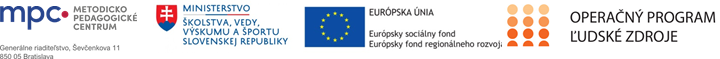 Štvrťročná správa o činnosti Operačný programOP Ľudské zdroje Prioritná os1 Vzdelávanie PrijímateľMetodicko-pedagogické centrumNázov projektuPomáhajúce profesie v edukácii detí a žiakov II.Kód ITMS ŽoP312011AQI4Meno a priezvisko zamestnancaMeno a priezvisko PA + škola (doplniť)Názov a číslo rozpočtovej položky rozpočtu projektu4.6.1. Pedagogický asistent v SŠObdobie vykonávanej činnosti01.01.2022 resp. dátum nástupu podľa  zmluvy – 31.03.2022Správa o činnosti:  Zoznam výstupov činnosti (prílohy):*Vypracoval (meno, priezvisko, dátum)Meno a priezvisko (doplniť), 01.04.2022PodpisSchválil (meno, priezvisko riaditeľa, dátum)Meno a priezvisko (doplniť), 01.04.2022Podpis